Приложение к письму министерства образования Тульской областиот _________  № _________Государственное учреждение Тульской области«Тульский областной центр молодежи»Методические рекомендации по организации и проведению акции «Международный день детских телефонов доверия» на территории Тульской области (пункт плана по СКП: 1.5.12)Контактные лица акции в регионе:Соловьева Анна МихайловнаЗыбина Елизавета ВячеславовнаКонтактный телефон:+7(4872)77-32-00e-mail: Elizaveta.Zybina@tularegion.orgТула, 2023.1. Пояснительная записка17 мая в России отмечается Международный день Детского телефона доверия, призванный привлечь внимание к необходимости усиления мер по защите детей в трудной жизненной ситуации. Главная цель праздника – распространение информации о работе Детского телефона доверия (далее – ДТД), деятельность которого направлена на оказание психологической поддержки детям, подросткам и их родителям. Инициатива отмечать этот день принадлежит Международному объединению детских телефонов доверия (Child Helpline International), включающему службы более 150 стран мира и официально признанному ООН.Детский телефон доверия под единым общероссийским номером               8-800-200-0122 был введен Фондом поддержки детей, находящихся в трудной жизненной ситуации, совместно с субъектами Российской Федерации, в сентябре 2010 года. В настоящее время к ДТД подключено более 220 организаций в 85 субъектах РФ, деятельность которых позволяет осуществлять экстренную психологическую помощь детям, подросткам, их родителям и близким. Консультанты «Детского телефона доверия» помогают находить приемлемый выход из трудной ситуации и учат брать на себя ответственность за принятые решения и действия.  В мае месяце ежегодно проводится Акция «Международный день детских телефонов доверия» (далее – Акция) по всей стране, в том числе и в Тульской области, с целью популяризации ДТД как доступной психологической помощи в трудной жизненной ситуации. В 2023 году Акция проводится в рамках информационной компании «Вместе защитим наших детей». Пункт плана по СКП: 1.5.12.Сроки проведения акции: со 2 мая по 29 мая 2023 года. 2. Подготовка к проведению акцииСрок проведения: 2-4 мая 2023 года.Подготовка к мероприятию включает в себя:Назначение кураторов проведения Акции:в муниципальном образовании Тульской области;в учреждениях муниципального образования, работающих с детьми, подростками и семьями (социальные центры, образовательные и досуговые учреждениях и т.д.).Разработку кураторами плана и площадок проведения Акции, а также организацию получения информационных материалов. В разработке плана Акции можно ориентироваться на заявленные в 2023 году мероприятия на официальном сайте Фонда поддержки детей, находящихся в трудной жизненной ситуации (https://fond-detyam.ru/), и официальном сайте Детского телефона доверия (https://telefon-doveria.ru/). Определение куратором муниципального образования Тульской области количества волонтеров для проведения Акции по запросам кураторов учреждений/площадок. Помощь и привлечение куратором муниципального образования Тульской области волонтеров для проведения Акции. В качестве волонтеров привлекаются старшеклассники, студенты, добровольцы-родители, члены молодежных и творческих объединений и групп и т.д.Информирование и подготовка волонтеров о работе ДТД с показом тематических роликов и тематической презентации, которая готовится ответственными лицами самостоятельно.Могут использоваться следующие материалы:Памятки волонтерам о принципах и работе ДТД для информирования учащихся:https://cloud.mail.ru/public/7uC2/wEtCT6X33Серия информационно-рекламных материалов «О принципах работы детского телефона доверия»:https://cloud.mail.ru/public/cd2n/oSFZEwGnKИнформационно-рекламные материалы «Как подготовиться к первому звонку на ДТД» и «Чем может помочь звонок на ДТД»:https://cloud.mail.ru/public/Wamn/GHE64aUkmИнформационная статья «Мифы и факты о Детском телефоне доверия 8-800-2000-122»:https://telefon-doveria.ru/mify-i-fakty-o-detskom-telefone-doveriya-8-800-200-122/Информационная статья «Все, что вы хотели знать о детском телефоне доверия 8-800-2000-122 и о звонках»:https://telefon-doveria.ru/vse-chto-vy-hoteli-znat-o-detskom-telef/Информационная статья «Бесплатно, безопасно и анонимно: почему не стоит бояться звонка на Детский телефон доверия»:https://telefon-doveria.ru/besplatno-bezopasno-i-anonimno-pochemu-ne-stoit-boyat-sya-zvonka-na-detskij-telefon-doveriya/Информационная статья «С какими вопросами можно обратиться за помощью на Детский телефон доверия?»:https://telefon-doveria.ru/s-kakimi-voprosami-mozhno-obratit-sya-za-pomoshh-yu-na-detskij-telefon-doveriya/Информационная статья «Если друг нуждается в помощи: как рассказать ему о Детском телефоне доверия»:https://telefon-doveria.ru/esli-drug-nuzhdaetsya-v-pomoshhi-kak-rasskazat-emu-o-detskom-telefone-doveriya/QR-код для скачивания материалов: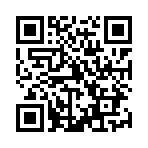 3. Проведение мероприятий акции3.1 Информационное сопровождениеСрок проведения: 5-12 мая 2023 года.Данный этап включает в себя реализацию части мероприятий по плану Акции: оформление стендов ДТД, проведения конкурсов (рисунков, писем, сценариев и др.), викторин и др.Информационные и рекламно-просветительские материалы по продвижению детского телефона доверия:Серия информационно-рекламных материалов «Слова тоже ранят» (макеты, интернет-баннеры, видеоролики, промо- и радиоролики):https://disk.yandex.ru/d/SapZyYkSBSVATwСерия информационно-рекламных материалов «Скажи, о чем молчишь» (макеты плакатов):https://disk.yandex.ru/d/03GIRASxzisfwgСерия информационно-рекламных материалов «О принципах работы детского телефона доверия»:https://disk.yandex.ru/d/S_eTg99JbjOXXgИнформационно-рекламные материалы «Как подготовиться к первому звонку на ДТД» и «Чем может помочь звонок на ДТД»:https://disk.yandex.ru/d/3bYNdpSaiTlapwСерия социальных роликов, посвященных ДТД:https://disk.yandex.ru/d/pWW8dmJNGxE3UA QR-код для скачивания материалов:На официальном сайте Детского телефона доверия можно найти дополнительные информационные материалы, предоставляемые бесплатно. Их можно найти в разделе «Медиа» или по ссылке:https://telefon-doveria.ru/events/На официальном сайте Фонда поддержки детей, находящихся в трудной жизненной ситуации, также можно найти дополнительные информационные материалы, которые предоставляются Фондом бесплатно. Эти материалы можно найти в разделе «Рекламно-информационные материалы» или по ссылке:https://fond-detyam.ru/detskiy-telefon-doveriya/reklamno-informatsionnye-materialy/Для получения дополнительных информационных материалов, тематических видеороликов и др., кураторам Акции необходимо самостоятельно искать, скачивать и/или запрашивать их получение по требуемым формам на официальном сайте Фонда поддержки детей, находящихся в трудной жизненной ситуации. Форма заявки на получение рекламно-информационных материалов по ДТД, а также Форма отчетности размещения материалов размещены по ссылке:https://fond-detyam.ru/detskiy-telefon-doveriya/reklamno-informatsionnye-materialy/Фонд предоставляет материалы только в электронном виде: в ответ на присланную по электронной почте заявку будут направленны ссылки, по которым можно будет скачать указанные материалы. Фонд может предоставить только макеты плакатов типографского качества – печатать плакаты нужно будет самостоятельно.3.2 Анонсирование мероприятияПеред проведением мероприятий Акции необходимо сделать анонс в СМИ и социальных сетях образовательной организации / учреждения образования / органа исполнительной власти, реализующего государственную молодежную политику в регионе. В отчете необходимо указать ссылки на публикации (Приложение 1 – 2).Анонс в социальных сетях и СМИ должен содержать брендированную заставку. Примеры представлены на рисунках 1-3.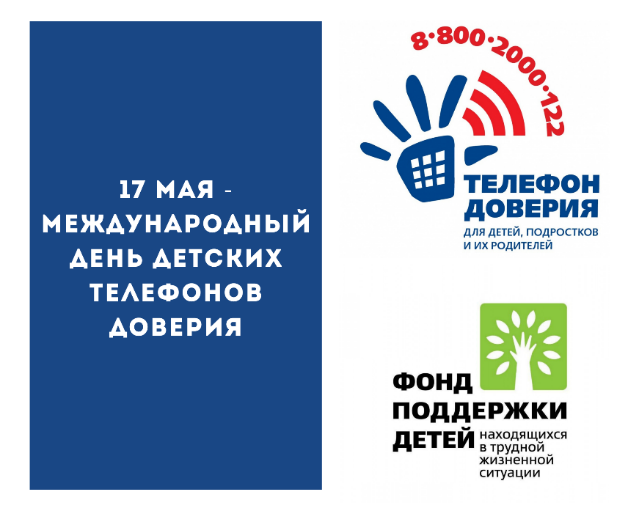 Рис. 1 – Пример брендированной заставки для создания анонса мероприятий Акции в социальных сетях и СМИ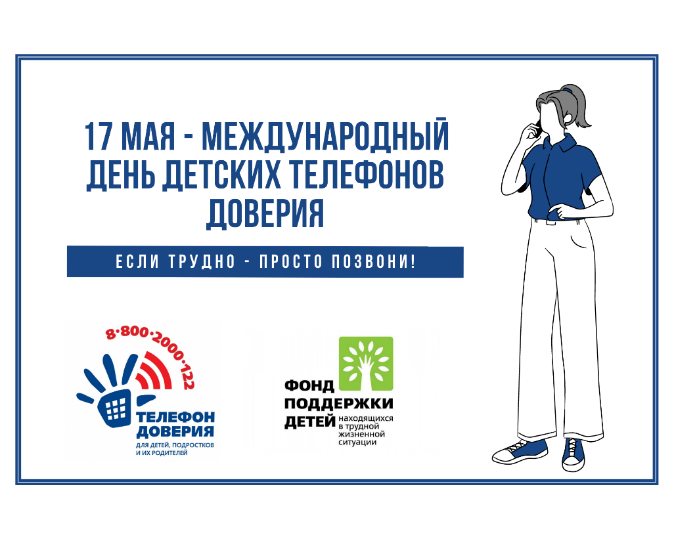 Рис. 2 – Пример брендированной заставки для создания анонса мероприятий Акции в социальных сетях и СМИ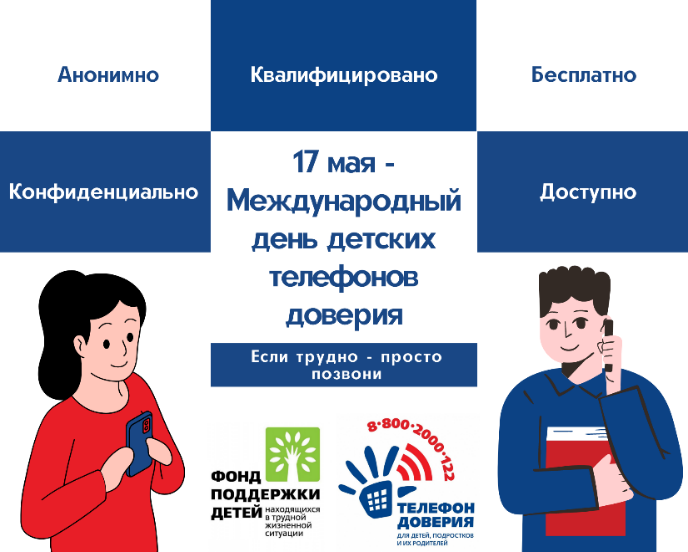 Рис. 3 – Пример брендированной заставки для создания анонса мероприятий Акции в социальных сетях и СМИВы можете использовать брендированные материалы для создания информационного поста в сети Интернет, размещенные по ссылке:https://disk.yandex.ru/d/IBSJrXWB0U_j_wQR-код для скачивания материалов:3.3 Организация мероприятия на площадкеДанный этап включает в себя проведение Акции: классные часы, тематические уроки, телемосты, квесты, флешмобы и др. (по плану учреждения и площадок).Площадкой проведения мероприятия являются класс, актовый зал и др. помещения данного учреждения, фойе торговых центров, городские скверы и площади и т.д.Для организации информационных бесед, классных часов, тематических уроков и т.п. Вы можете воспользоваться следующими материалами, размещенными на официальном сайте Детского телефона доверия:Информационная статья «Мифы и факты о Детском телефоне доверия 8 800 2000 122»:https://telefon-doveria.ru/mify-i-fakty-o-detskom-telefone-doveriya-8-800-200-122/Информационная статья «Все, что вы хотели знать о детском телефоне доверия 8-800-2000-122 и о звонках»:https://telefon-doveria.ru/vse-chto-vy-hoteli-znat-o-detskom-telef/Информационная статья «Бесплатно, безопасно и анонимно: почему не стоит бояться звонка на Детский телефон доверия»:https://telefon-doveria.ru/besplatno-bezopasno-i-anonimno-pochemu-ne-stoit-boyat-sya-zvonka-na-detskij-telefon-doveriya/Информационная статья «Неважные» переживания: с кем поделиться?»:https://telefon-doveria.ru/nevazhnye-perezhivaniya-s-kem-podelitsya/Информационная статья «Я к Вам пишу, чего же боле…А я ведь мог бы позвонить…»:https://telefon-doveria.ru/ya-k-vam-pishu-chego-zhe-bolea-ya-ved-mog-by/Информационная статья «Вы нам звонили: 5 популярных вопросов от детей и подростков Детскому телефону доверия»:https://telefon-doveria.ru/vy-nam-zvonili-5-populyarny-h-voprosov-ot-detej-i-podrostkov-detskomu-telefonu-doveriya/Информационная статья «С какими вопросами можно обратиться за помощью на Детский телефон доверия?»:https://telefon-doveria.ru/s-kakimi-voprosami-mozhno-obratit-sya-za-pomoshh-yu-na-detskij-telefon-doveriya/Информационная статья «Если друг нуждается в помощи: как рассказать ему о Детском телефоне доверия»:https://telefon-doveria.ru/esli-drug-nuzhdaetsya-v-pomoshhi-kak-rasskazat-emu-o-detskom-telefone-doveriya/Информационная статья «Не знаю с чего начать: как подготовиться к первому звонку на номер 88002000122?»:https://telefon-doveria.ru/ne-znayu-s-chego-nachat-kak-podgotovit-sya-k-pervomu-zvonku-na-nomer-88002000122/Информационная статья «Сила доверия: чем может помочь звонок на Детский телефон доверия?»:https://telefon-doveria.ru/sila-doveriya-chem-mozhet-pomoch-zvonok-na-detskij-telefon-doveriya/Информационная статья «Я что, псих?» — кто обращается за психологической помощью»:https://telefon-doveria.ru/ya-chto-psih-kto-obrashhaetsya-za-psihologicheskoj-pomoshhju/Информационная статья «Мы говорим с теми, кто стоит на краю: Детский телефон доверия о том, как не допустить беды»:https://telefon-doveria.ru/my-govorim-s-temi-kto-stoit-na-krayu-detskij-telefon-doveriya-o-tom-kak-ne-dopustit-bedy/Вы можете также ознакомиться со сценариями мероприятий, разработанными для его популяризации ДТД. Эти мероприятия проводились ранее этого года, но зарекомендовали свою эффективность:Методический кейс по психологической игре «В поисках башни»:https://disk.yandex.ru/d/YHK4bPrjcTqdnAМетодический кейс по квизу «Турнир доверия»:https://disk.yandex.ru/d/bbHMm7WMH-Y9OQ3.4 Регистрация участников мероприятияРегистрация участников мероприятия осуществляется на месте проведения мероприятий Акции. Для отчета при регистрации необходимо зафиксировать:дату мероприятия;название мероприятия;количество площадок;количество и перечисление мероприятий, проведенных в данном учреждении;количество участников до 18 лет;количество родителей;количество привлекаемых волонтеров; общее количество участников;ссылки на размещение информации.Кроме того, предусмотрена регистрация участников от 14 лет через ФГАИС «Молодёжь России» по ссылке: https://myrosmol.ru/event/121207QR-код ссылки: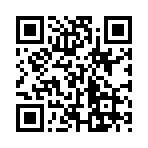 Отчет предоставляется куратору Акции в муниципальном образовании региона в Word по итогам проведения мероприятия по прилагаемым формам (Приложение 1 – 2).3.5 Организация фотосъемкиОсуществляется фотосъемка мероприятия. По завершении мероприятия на местах также необходимо уделить от 10 до 15 минут фотографированию с участниками и волонтерами. После съемки формируются отчеты и фотоотчеты, которые предоставляются куратору проекта по вашему муниципальному образованию Тульской области не позднее 23 мая 2023 года.3.6 Проведение мероприятийСрок проведения: 15 - 19 мая 2023 года.Волонтеры с организатором собираются в обусловленном месте за 20 минут до начала мероприятия. Участники находятся на заранее обусловленных и подготовленных площадках. Подготовленные и проинформированные о работе ДТД волонтеры и/или ответственные лица проводят с несовершеннолетними тематические беседы, классные часы, уроки, квизы и т.п. Все мероприятия сопровождаются фотосъемкой. 4. Ответственность сторон и предъявляемая отчетность4.1 Ответственность и отчетность куратора Акции в учреждении МО ТОКуратор Акции в учреждении МО ТО:знает информацию о работе ДТД и международном дне ДТД; выбирает, заказывает/организует получение информационного материала от Фонда в электронном виде/подает заявку куратору МО ТО;распечатывает информационный материал для Акции; организует оформление информационно-тематического стенда «Международный день детских телефонов доверия»;размещает брендированную заставку с номером детского телефона доверия 8-800-200-0122 в своем учреждении на стенде с расписаниями уроков/занятий; разрабатывает и имеет на руках сценарный план проведения Акции;готовит волонтеров к проведению мероприятий по плану Акции;готовит и размещает анонс Акции в СМИ, социальных сетях и сайте образовательной организацииорганизует проведение Акции (площадки учреждения и МО ТО);составляет отчет о проведении Акции в своем учреждении (Приложение 1–2);отправляет отчет и фотоотчет куратору МО ТО.Сроки подачи отчета куратору МО ТО не позднее 23 мая 2023 года (включительно).4.1.1 ФотоотчетПеред началом съемки необходимо проследить отсутствие посторонних предметов в кадре (верхняя одежда, сумки, пакеты, бутылки с водой и прочее). Для фотоотчета необходимо прислать 4-6 фотографий куратору в МО ТО, в их числе:1 фотография брендированной заставки с номером детского телефона доверия 88002000122 на стенде;1 фотография информационного стенда по ДТД в учреждении (с читающими информацию на стенде детьми и подростками);1-2 портретных фотографии волонтеров (в хорошем качестве в процессе проведения мероприятия);1-2 фотографии участников Акции (слушают волонтеров, участвуют в проведении мероприятия).Нежелательны: фотографии не в фокусе;смазанные фотографии;фотографии, на которых участники «спят», скучают, смотрят 
в телефон, на которых есть много пустых мест.Примеры удачных фотографий для фотоотчета: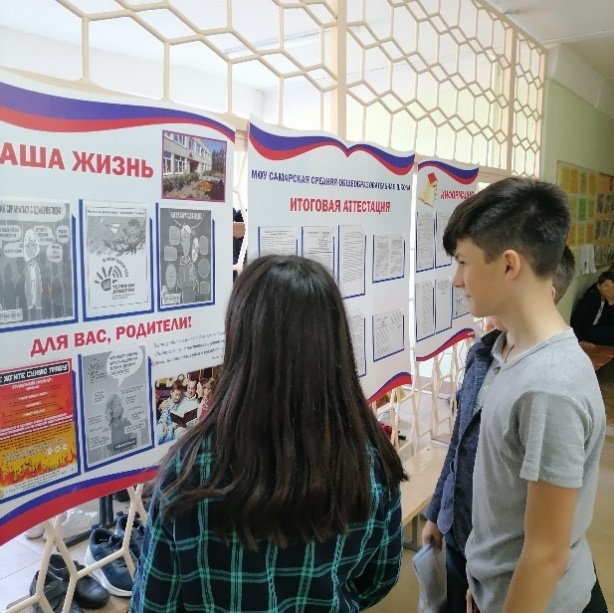 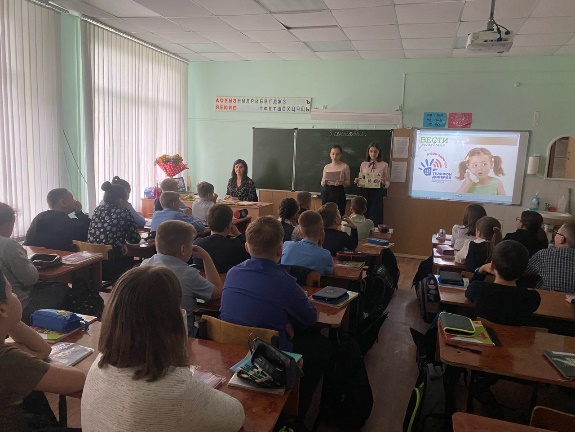 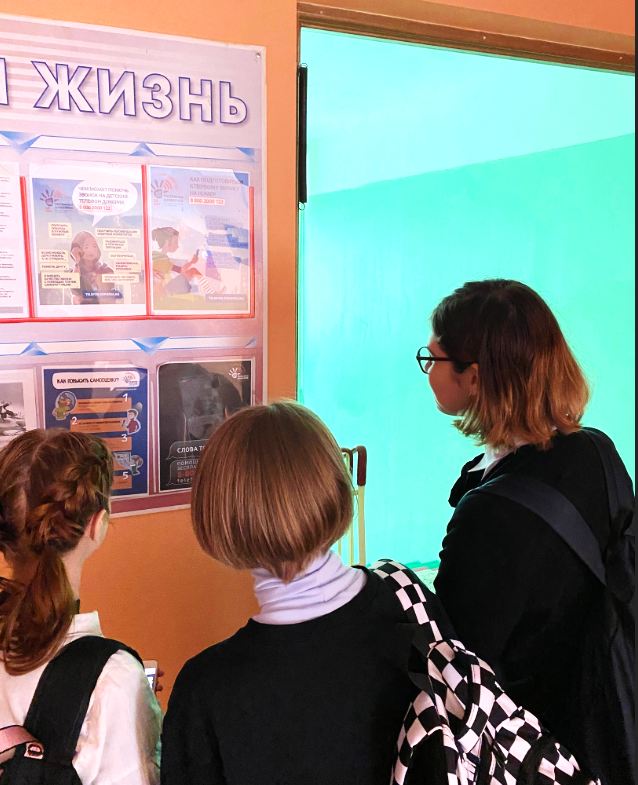 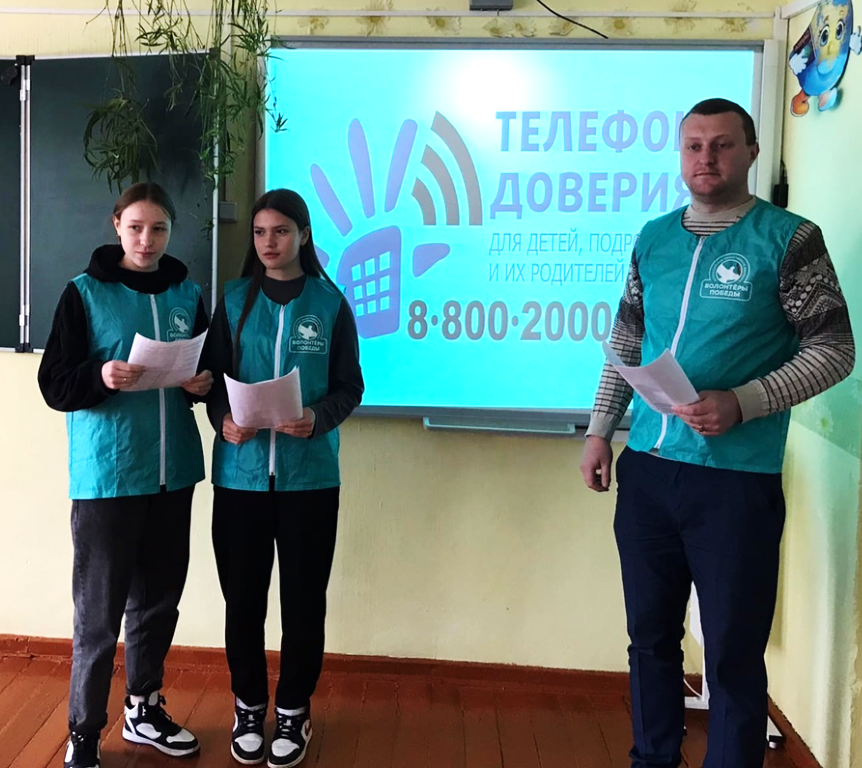 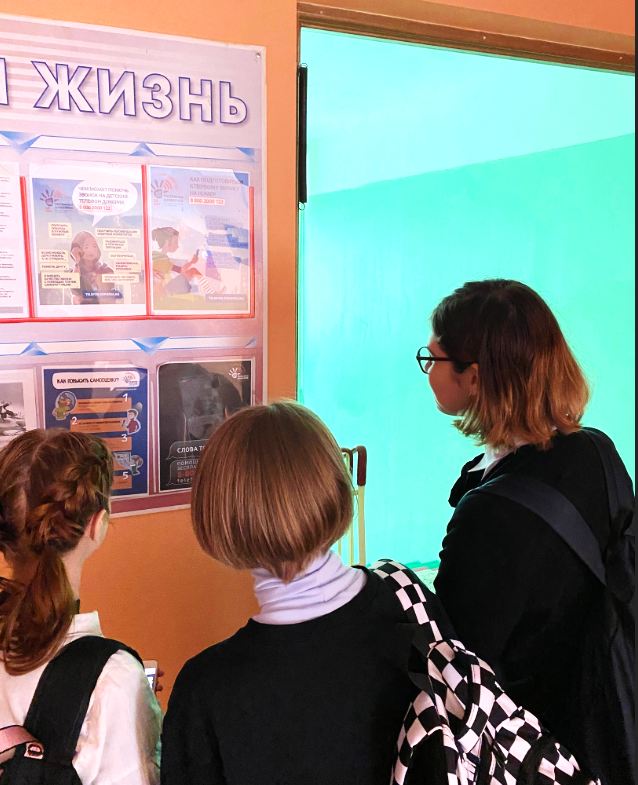 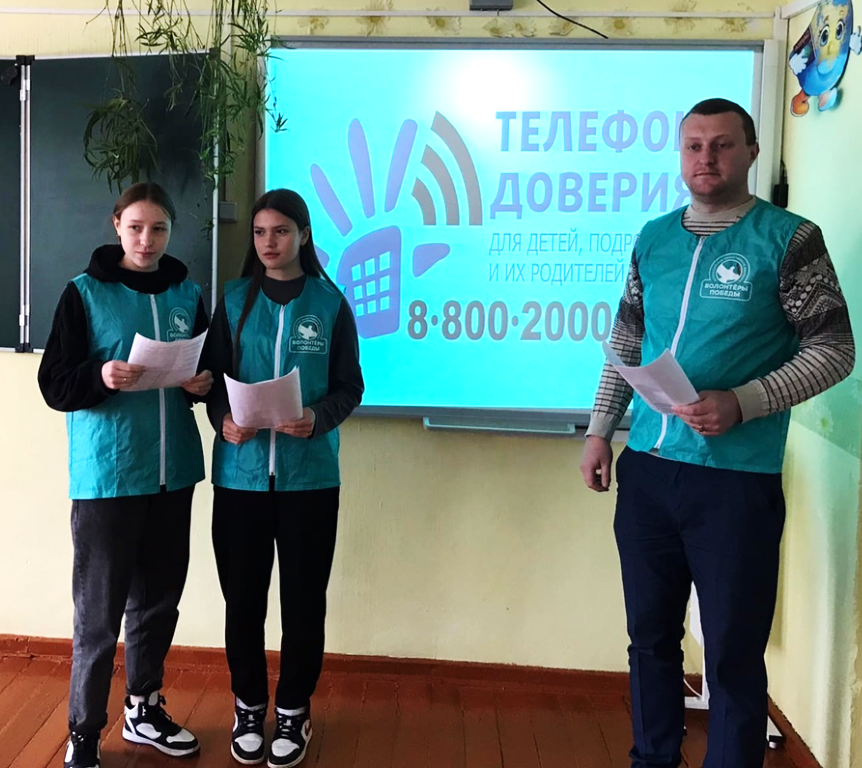 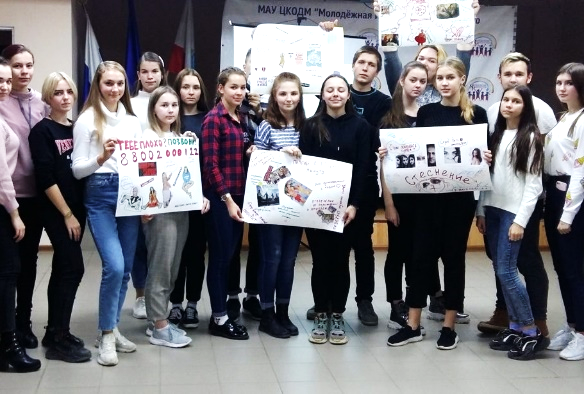 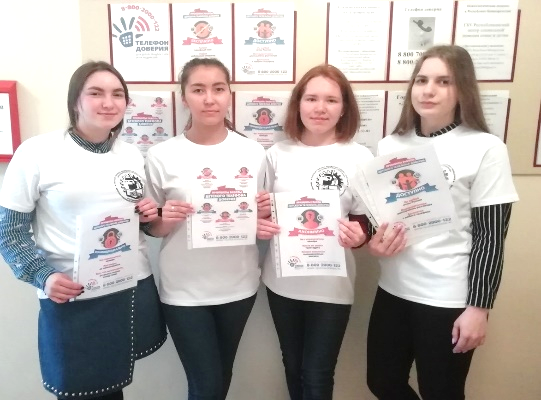 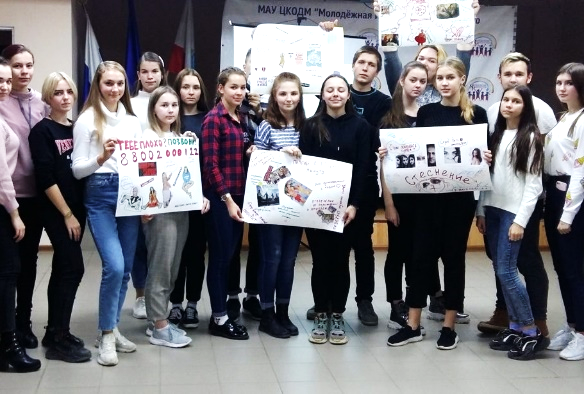 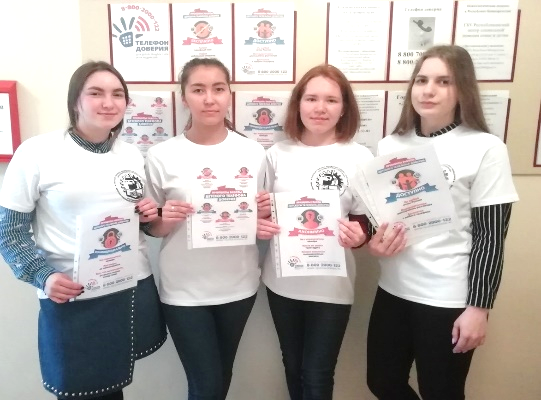 Примеры неудачных фотографий для фотоотчета: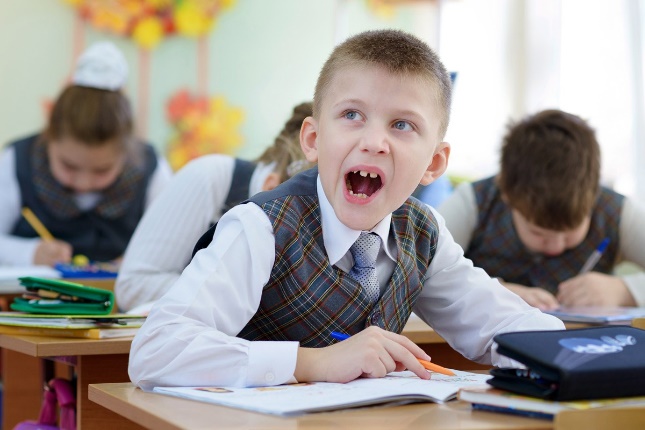 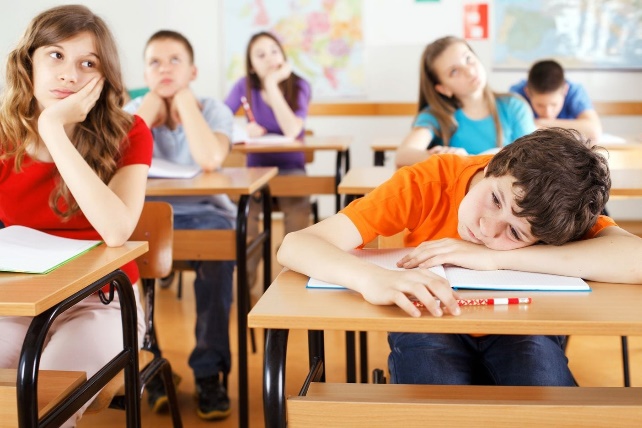 4.1.2 Ссылки на размещение информацииСсылки на размещение информации по итогам проведенных мероприятий Акции также помещаются в отчет (Приложения 1-2). Если информация публикуется в социальных сетях, рекомендуется использовать хештеги ДТД: #детскийтелефондоверия, #88002000122.Пост-релиз пишется в информационно-публицистическом стиле. Пост-релиз должен представлять единый связанный по смыслу текст. 	В пост-релиз необходимо включить следующую информацию:главная цитата в заголовке, которая указана в тексте (например: «Вместе защитим наших детей», «Скажи, о чем молчишь»);основная тема информационной беседы, классного часа, тематического урока и т.д.;обсуждаемые вопросы на мероприятии.Кроме того, в текст пост-релиза рекомендуется включить не менее 2 цитат волонтеров (см. «Памятки волонтерам» по ссылке: https://disk.yandex.ru/d/27M9uLkJannTHQ). Примеры цитат: На этот номер можно позвонить в любое время с любого телефона, домашнего или сотового, звонок бесплатный. Разговор по телефону доверия никто не услышит и не узнает, консультант сохранит все твои секреты.  Консультанты телефона доверия – опытные и понимающие тебя психологи, тебя не обидят, тебя выслушают, тебе помогут.Если тебе угрожает опасность – ты имеешь право побеспокоиться о себе.Можно поговорить обо всём, что тебя беспокоит, тебя обязательно внимательно выслушают, с тобой поговорят и помогут успокоиться.Пример пост-релиза:«17 мая отмечается Международный день Детского телефона доверия. Детский телефон доверия под единым общероссийским номером               8-800-2000-122 – это бесплатная психологическая помощь, доступная и безопасная, которая обеспечивает возможность любому ребенку, подростку или взрослому получить эффективную поддержку в трудный момент. В Тульской области прошла ежегодная традиционная Акция «Международный день детских телефонов доверия». Педагоги ГУ ТО «МБОУ ЦО №…» города… провели ряд мероприятий, направленных на популяризацию Детского телефона доверия как службы экстренной психологической помощи. Проведены конкурсы на лучшее письмо другу «Чем мне помог телефон доверия», лучшую рекламную листовку и лучший рисунок на тему «Помощь близка – только позвони!». Состоялась беседа с родителями о важности Детского телефона доверия и о том, что его помощь может оказаться своевременной и неоценимой. Родители посмотрели информационные видеоролики. Волонтеры провели игры для групп ребят в возрасте от 10 до14 лет. Старшеклассники прошли занимательный квест и приняли участие в викторине. Если вы хотите изменить свою жизнь к лучшему, разобраться в проблеме, наладить отношения с друзьями и близкими, получить поддержку - звоните по телефону 88002000122.  Не откладывайте звонок на завтра!»4.2 Ответственность и отчетность куратора Акции в МО ТОКуратор Акции в муниципальном образовании региона:организует реализацию Акции в МО ТО;отслеживает деятельность кураторов по Акции в учреждениях;помогает привлекать волонтеров для реализации Акции;заказывает информационные материалы Фонда в электронном виде по запросам кураторов в учреждениях и распечатывает их для Акции;принимает отчеты и фотоотчеты кураторов учреждений муниципального образования, работающих с детьми, подростками и семьями, на базе которых проводились мероприятия Акции;формирует сводный отчет о проведении Акции в МО ТО и высылает отчет по форме (Приложение 1 – 2) и фотоотчет контактному лицу Акции. Отчеты контактному лицу Акции направляются по электронной почте Elizaveta.Zybina@tularegion.org. Пожалуйста, указывайте в теме письма название МО. Пример: «Акция ДТД_Щекинский район» Сроки подачи отчетов: до 25 мая 2023 года (включительно).4.3 Ответственность и отчетность контактного лица Акцииподдерживает связь с кураторами Акции в МО ТО;принимает отчеты кураторов Акции в МО ТО (до 25 мая 2023 года);формирует сводный отчет по Акции в регионе и высылает его в министерство молодежной политики Тульской области.Приложение:Форма отчета по проведению Акции;Форма отчета о размещении информационно-рекламных материалов по Акции.Приложение № 1 к методическим рекомендациямот _________  № _________ 1. Форма отчета по проведению акции «Международный день детских телефонов доверия» в 2023 годуМуниципальное образование Тульской области: ___________________________Приложение № 2 к методическим рекомендациямот _________  № _________ 2. Форма отчета о размещении информационно-рекламных материалов по АкцииДата:                                             Исполнитель: куратор проведения Акции в … (муниципальном образовании) Тульской областиФИО, должность:e-mail:Контактный телефон:В Акции «Международный день Детского телефона доверия» в 2023 году, приняли участие В Акции «Международный день Детского телефона доверия» в 2023 году, приняли участие В Акции «Международный день Детского телефона доверия» в 2023 году, приняли участие В Акции «Международный день Детского телефона доверия» в 2023 году, приняли участие В Акции «Международный день Детского телефона доверия» в 2023 году, приняли участие В Акции «Международный день Детского телефона доверия» в 2023 году, приняли участие В Акции «Международный день Детского телефона доверия» в 2023 году, приняли участие В Акции «Международный день Детского телефона доверия» в 2023 году, приняли участие В Акции «Международный день Детского телефона доверия» в 2023 году, приняли участие В Акции «Международный день Детского телефона доверия» в 2023 году, приняли участие В Акции «Международный день Детского телефона доверия» в 2023 году, приняли участие В Акции «Международный день Детского телефона доверия» в 2023 году, приняли участие В Акции «Международный день Детского телефона доверия» в 2023 году, приняли участие В Акции «Международный день Детского телефона доверия» в 2023 году, приняли участие В Акции «Международный день Детского телефона доверия» в 2023 году, приняли участие В Акции «Международный день Детского телефона доверия» в 2023 году, приняли участие В Акции «Международный день Детского телефона доверия» в 2023 году, приняли участие №п/пДатаНазвание мероприятияКоличествоКоличествоКоличествоКоличествоКоличествоКоличествоКоличествоКоличествоКоличествоКоличествоУчреждение, на базе которого провели АкциюУчреждение, на базе которого провели АкциюСсылки на размещение информацииСсылки на размещение информации№п/пДатаНазвание мероприятияплощадокмероприятиймероприятийдети/подростки до 18 летдети/подростки до 18 летродителиродителиволонтерывсего участниковвсего участниковУчреждение, на базе которого провели АкциюУчреждение, на базе которого провели АкциюСсылки на размещение информацииСсылки на размещение информацииИТОГОИТОГОИТОГОВсего участниковВсего участниковИз них до 18 летИз них до 18 летИз них волонтеровИз них волонтеровИз них родителейИз них родителейИз них родителейКоличество мероприятийКоличество мероприятийКоличество площадокКоличество площадокКоличество учрежденийИТОГОИТОГОИТОГОМуниципальное образованиеТульской областиРазмещениена интернет-сайтахРазмещение на объектах наружной рекламыи в учрежденияхНазвание субъекта Название интернет-сайтов, ссылкипо возможности – продолжительность и объемы размещенияПеречень мест,по возможности – продолжительность и объемы размещения